Publicado en España el 01/10/2020 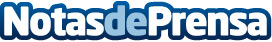 Betpractice lanza la nueva versión de Betpractice Studio ProLa suite estadística para datos de fútbol ha lanzado una nueva versión de la plataforma con un rediseño de esta y la incorporación de nuevas funcionalidades. Muchas personas aficionadas al fútbol hacen sus análisis en base a los resultados que observan en los partidos que ven. De este modo, las apuestas deportivas se ven limitadas a los conocimientos que uno tieneDatos de contacto:Betpractice España692646186Nota de prensa publicada en: https://www.notasdeprensa.es/betpractice-lanza-la-nueva-version-de Categorias: Finanzas Fútbol E-Commerce http://www.notasdeprensa.es